PTS-Pralinen    Menge für ca. 50 StückVariationen für Füllungen:Himbeerfüllung: 200 g Schokolade, 50 g Obers, 30 g Butter, 100 g Himbeerpürre ohne KerneLebkuchenfüllung: Ganache mit ¼ EL LebkuchengewürzLikörfüllung: 200 g Schokolade, 50 g Obers, 30 g Butter, 3 EL Likör (je nach Sorte) zugeben. Weiße Pralinen: Mit weißen Hülsen, weißer Schokolade und weißer Kuvertüre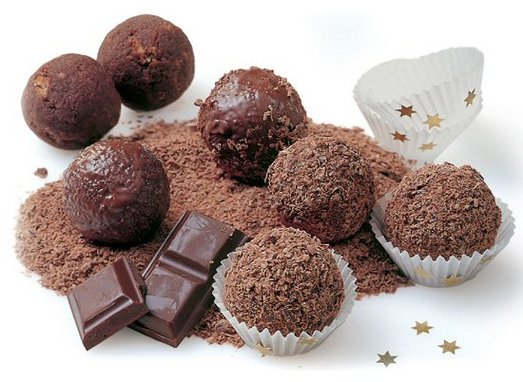 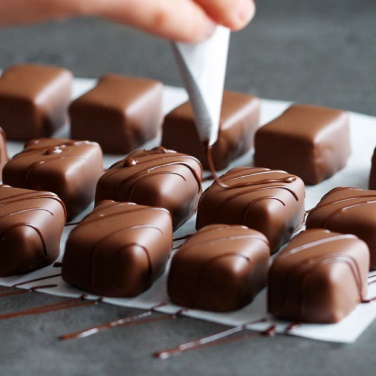 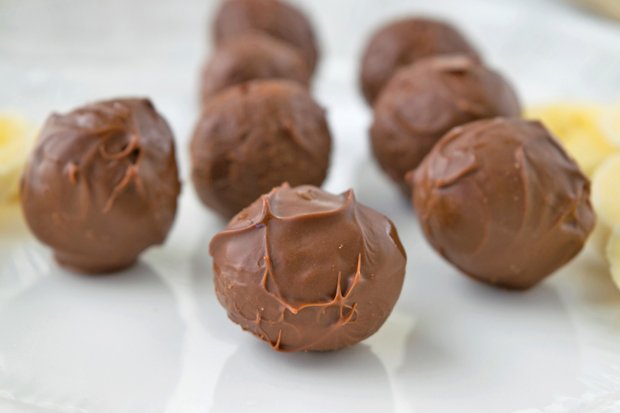 ...gewutzelt				glasiert und in geriebener		mit Schoko Schokolade gewendet			nochmals glasiertGanache:200 g Vollmilchschokolade100 g Obers50 STK Pralinenhülsen50 STK Haselnusskerne geschält400 g Kuvertüre50 g weiße KuvertüreSchokolade über Wasserdampf schmelzen; Obers aufkochen und zur geschmolzenen Schokolade geben.Ganache auskühlen lassen.Je eine Nuss in die Pralinenhülsen geben und mit Ganache füllen (bis knapp unter den Rand der Öffnung). Gefüllte Hülsen kalt stellenKuvertüre über Wasserdampf schmelzen – auskühlen lassen und die Öffnung damit verschließen.Wieder kalt stellen, bis die Schokolade hart ist.Pralinen mit Kuvertüre glatt überziehen mit geschmolzener weißer Kuvertüre „pts“ darauf schreiben oder „wutzeln“.